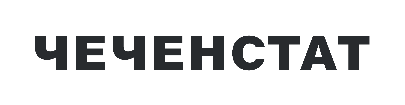 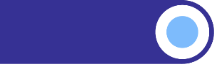 СРЕДНИЕ ЦЕНЫ НА ПРОДОВОЛЬСТВЕННЫЕ ТОВАРЫ, НАБЛЮДАЕМЫЕ В РАМКАХ ЕЖЕНЕДЕЛЬНОГО МОНИТОРИНГА ЦЕН ПО ЧЕЧЕНСКОЙ РЕСПУБЛИКЕ           ПО СОСТОЯНИЮ НА 11 МАРТА 2024 ГОДАНаименование товара Средняя цена отчетного периода, руб.Индекс потребительских цен, %Говядина (кроме бескостного мяса), кг498,25101,33Баранина (кроме бескостного мяса), кг613,16106,46Куры охлажденные и мороженые, кг209,97101,36Сосиски, сардельки, кг447,69100,00Колбаса  полукопченая и варено-копченая, кг582,44100,00Колбаса вареная, кг484,70100,00Консервы мясные для детского питания, кг1034,14100,00Рыба мороженая неразделанная, кг247,63102,09Масло сливочное, кг836,53100,36Масло подсолнечное, л123,02100,00Маргарин, кг229,36100,00Молоко питьевое цельное пастеризованное 2,5-3,2% жирности, л94,6099,72Молоко питьевое цельное стерилизованное 2,5-3,2% жирности, л86,12101,23Сметана, кг252,28100,30Творог, кг365,76100,79Смеси сухие молочные для детского питания, кг993,22100,00Сыры сычужные твердые и мягкие, кг650,92101,23Консервы овощные для детского питания, кг649,83101,35Консервы фруктово-ягодные для детского питания, кг591,91101,60Яйца куриные, 10 шт.127,44100,94Сахар-песок, кг76,80100,00Печенье, кг217,62100,00Чай черный байховый, кг1083,58100,00Соль поваренная пищевая, кг24,15101,35Мука пшеничная, кг44,57100,30Хлеб из ржаной муки и из смеси муки ржаной и пшеничной, кг71,25100,00Хлеб и булочные изделия из пшеничной муки различных сортов, кг61,34100,00Рис шлифованный, кг123,55100,40Пшено, кг68,5399,38Крупа гречневая-ядрица, кг98,09100,85Вермишель, кг98,99100,00Макаронные изделия из пшеничной муки высшего сорта, кг103,7098,79Картофель, кг35,4397,39Капуста белокочанная свежая, кг46,80102,50Наименование товара Средняя цена отчетного периода, руб.Индекс потребитель-ских цен, %Лук репчатый, кг34,20100,29Свёкла столовая, кг53,23103,22Морковь, кг51,36100,34Огурцы свежие, кг223,9497,89Помидоры свежие, кг222,9196,63Яблоки, кг109,08100,93Бананы, кг166,1096,03